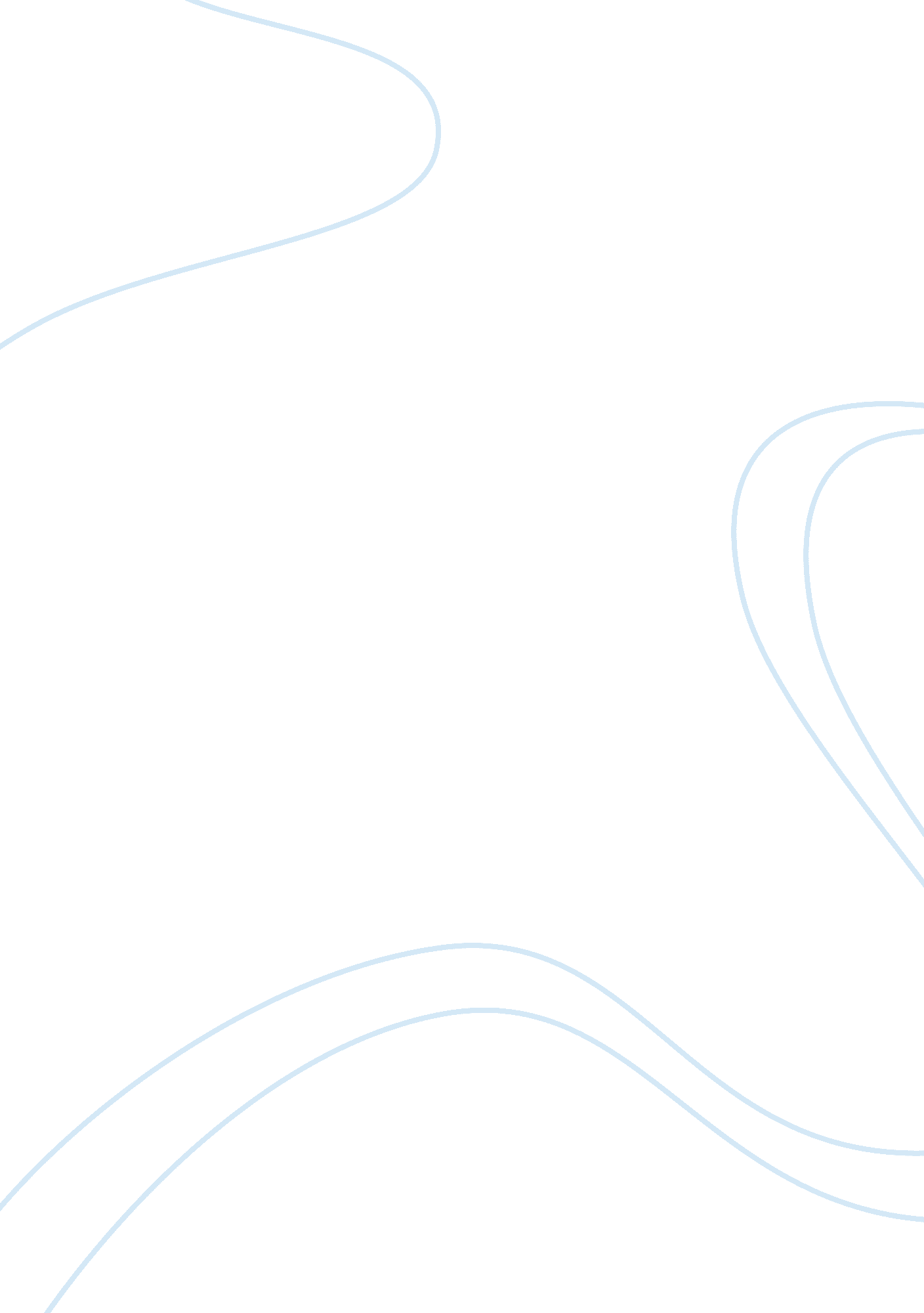 The exciting life biography of travis pastrana, the stuntmanLiterature, Biography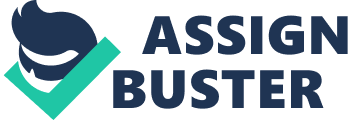 If you are a stunts lover, then you will so be in love with Travis Pastrana who has been making the waves with his extraordinary stunts performances. Despite the amount of risk involved in performing stunts, Tarvis has never ceased to use any given opportunity to wow his many fans. He is also the star of the stunt-filled MTV series titled Nitro Circus. Read on, to discover interesting facts about the excellent stuntman Travis Pastrana, his wife, bio, and age below. Who is Travis Pastrana? Travis Pastrana is an American stuntman and motorsports star, best known for his excellent achievements on supercross, rally racing, motocross, and freestyle motocross competitions. He is a tenth-time gold medalist at the X games; as well as the second world record holder for notable jumps after Evel Knievel. Pastrana holds a world record as the first stunt performer to pull off a double backflip. In addition, he is also an actor and has appeared in the 2018 movie titled Action Figures 2 and Days of my Youth that was released in 2014. Travis is also a married man and a father of two adorable daughters. Travis Pastrana Bio (Age) The amazing stunt performer Travis Pastrana was born in Annapolis, Maryland on October 8, 1983. He was raised by his father Robert Pastrana, who is of Costa Rican descent and his wife. His Uncle Alan Pastrana was a former football quarterback for the University of Maryland where he also attended. He developed an interest in motorsports from a very early stage and when he was nineteen years old, he sustained a serious injury after his ride crashed into a tree in Davidsonville, Maryland. Pastrana began his professional career in 2000, thus winning the AMA 125cc National Racing Championship, the following year; he also won the Supercross Championship title as well as the 125cc Rose Creek Invitational in 2002. After putting up an impressive performance, Travis started performing freestyle stunt from the age of thirteen and later on, he began his career in Freestyle Motorcross Competitions. The stuntman has always raced with Suzuki branded racing cars and motorcycles; he also goes with the number 199. Although he participated in the 2002 250cc class level, he is yet to clinch the championship title. Travis has competed in the X Games severally and has won over 10 gold medals in all aspects of racing competitions including Freestyle, Rally Car racing, Best Trick and Speed & Rally. He also made history in 2006, by winning three gold medals at the X Games while he performed double backflips and also finishing with the highest points in Best Trick Category. In 2009, Travis participated in a race tagged Collin McRae Forest Stages Rally in Scotland; the event was in loving memory of McRae who died in 2007. Soon after that, he emerged the overall winner at Ojibwe Forests Rally and also came fifth in Rally American season the same year. Travis Pastrana further made his first appearance at the National Association for Stock Car Auto Racing (NASCAR) Games in 2011; thus finishing at the sixth position at the Toyota All-Star Showdown. He also competed at the nationwide series in 2013, 2015, and 2017, but has never won the championship. In addition to his stunts performing, Travis is also the executive producer of an action sport collective MTV series called the Nitro Circus. The show began in 2009 and it features Johnny Knoxville, Jolene Van Vugt, and Steve-O among others. Who is His Wife (Lyn-Z Adams Hawkins)? Travis Pastrana is got an amazing family; he is married to his long-term girlfriend and the love of his life Lyn-Z Adams Hawkins. She is an American skateboarder, three-time gold medalist, four-time silver medalist, and one-time bronze medalist at the Summer X Games. Born as Lindsey Adams Hawkins on September 21, 1989, in San Diego; Lyn-Z grew up in Cardiff City of California. She started skateboarding at the age of six and was introduced to a club named Encinitas YMCA his older brother Tyler. While performing for his action sports collective series called Nitro Circus, the star proposed to girlfriend Lyn-Z in June 2011. After a few months, they tied the knot in a lavish wedding held in Southern California in the same year. Together they have two adorable daughters named Addy Ruth, born on September 2, 2013, and Bristol Murphy that was born on February 9, 2015. The amazing couple has been living happily ever after and there’s no sign of breakup or divorce between them. Height: How Tall is Travis Pastrana? The pro stuntman is very handsome and attractive. A quick glance would show you, he has done some work at the gym. He often appears topless, showing off his athletic bodybuild and you’d also notice his height; he is very tall standing at a height of 6 feet 1 inch which is 188cm. Travis has a black hair, brown eye color and he weighs 88 kg (194 pounds). 